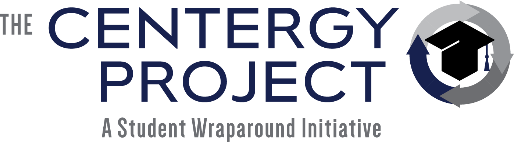 2022 Consulting Services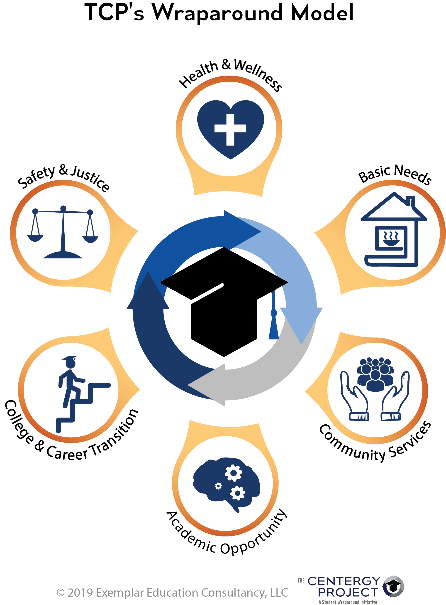 Consulting ServicesThe Centergy Project (TCP) provides training and support to school districts on the actionable processes to launch embedded wraparound services to address academic and non-academic barriers to student achievement. TCP consulting enables school districts to create “right-sized” systems of support that are tailored to the needs and resources of your district and community. Our mission is to make equity actionable by assisting schools to ensure all students have equitable access to resources, services and opportunity.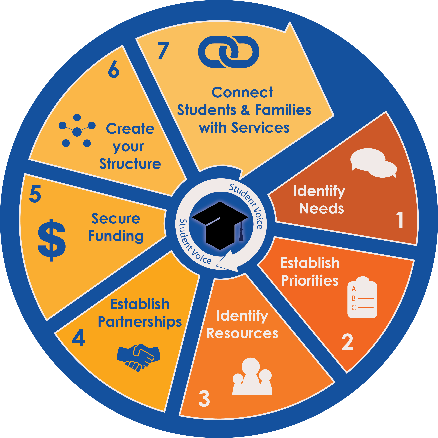 TCP’s process The Centergy Cycle© identifies and prioritizes needs through a framework of trust: gathering student voice, strengthening relationships, and cultivating hope.  TCP guides schools and districts in gathering voice, analyzing data, asset mapping their communities, and coordinating services to align resources, partners, and funding.  The Centergy Cycle© is flexible, replicable, and scalable. For example, a school may decide to begin with some low-risk partnerships such as care closets and gradually grow the number of services offered over time. Alternatively, a school or district may have the capacity and resources for a full-scale, multiple partner implementation. By connecting students and families with embedded partner organizations and integrated student supports, schools grow collective professional capacity, create a supportive learning environment, and improve family and student engagement. The recommended time span for launching a wraparound center is eighteen months to two years, broken down into two tiers (or years based on start date). Tier 1 focuses on laying the foundation: gathering student voice, developing staff capacity, and planning partnerships. Tier 2 targets tasks related to implementation: launching partnerships and building the structure to deliver services to students and families.For more information, contact Leigh Colburn at leigh@thecentergyproject.com.For resources related to wraparound services, visit www.thecentergyproject.com.Centergy Cycle Processes# of DaysTraining and DeliverablesParticipantsTier 1May be contracted  individually or as a series of servicesGathering Student Voice2 days on-site1 day of remote coaching during implementationStudent Conversation Circles and customized Online Survey to gather qualitative and quantitative data regarding student and family needsMiddle and High School Students and adult observersTier 1May be contracted  individually or as a series of servicesStudent Voice Training2 days on-site1 day of remote coaching during implementationTraining focused on growing professional capacity for sustainability related to Whole Child, Wraparound Services, and the five TCP processes for gathering student voice:Conversation CirclesLegacy/Graduation StoriesOff-Track InterviewsNeeds AssessmentFocused ConversationsStudent Support Staff such as counselors, social workers, administrators, interventionistsTier 1May be contracted  individually or as a series of servicesBarrier-Specific Dig2 days on-site1 day of remote coaching during implementationTake a deep-dive into an identified barrier (i.e., substance use, stress & anxiety, etc.). This is done by gathering student voice, analyzing relative data, and developing a menu of full-spectrum services. Middle and High School Students and identified staffTier 2May be contracted  individually or as a series of services after the gathering of student voiceCentergy Cycle Training—7 Steps to creating aWhole Child School of Hope2 days on-site1 day of remote coaching during launch of implementationTraining focused on The Centergy Cycle - a flexible, replicable, and scalable framework for bringing wraparound services into your school. (See Centergy Cycle image on page 1)District/School level leaders, Student Support Staff such as counselors, social workers, interventionistsTier 2May be contracted  individually or as a series of services after the gathering of student voicePartnership DevelopmentEstablish Priorities & Identify Resources2 days on-site1 day of remote coaching during implementationAnalyze survey results, discipline,      and attendance dataIdentify opportunities for    partnerships and servicesFacilitate Community Strategic    Planning MeetingDevelop timeline for roll-outDistrict/School level leaders, Student Support Staff such as counselors, social workers, interventionists plus community leadersTier 2May be contracted  individually or as a series of services after the gathering of student voicePartnership DevelopmentEstablish Priorities & Identify ResourcesRemote collaboration on colors and other customizationCreate school/district-branding TCP graphic palette customized with district/school colors, language, and logos for presentations and brandingn/aTier 2May be contracted  individually or as a series of services after the gathering of student voiceWraparound LaunchLaunch and implementation of Wraparound Services Model4 days on site4 days of coachingWorking with District-identified Wraparound Specialist(s) to create structure, embed partnerships, and connect families and students to servicesCoordinator of wraparound services plus relevant Student Support Staff and Leader